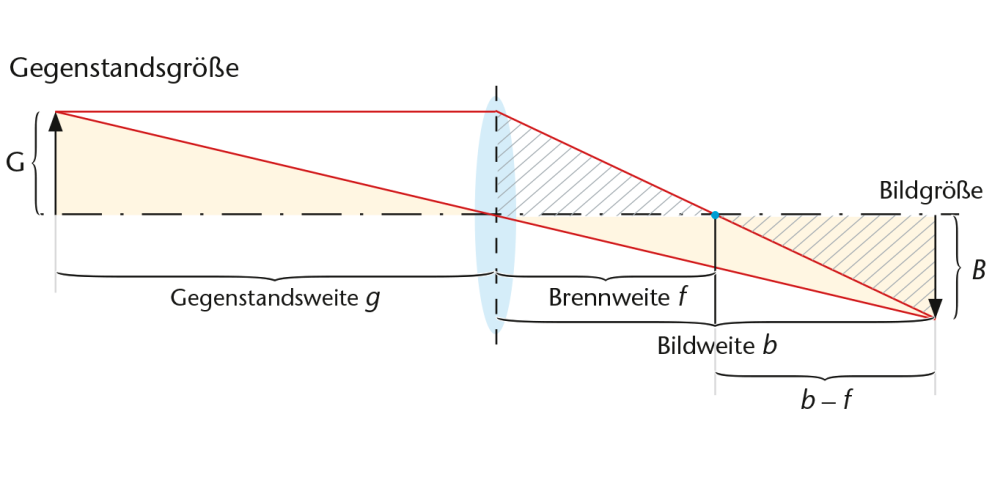 Durchführung:Erzeuge paralleles Licht wie im Hinweis Kondensor beschrieben.Stecke das Dia des Maßstabs mit dem Halter an den Kondensor.Positioniere nun den Schirm und die Linse ( f = 50 mm) derart, dass das Dia nicht innerhalb der Brennweite und das Bild auf dem Schirm scharf ist. Notiere die Gegenstandsweite g, Bildweite b und die Länge des 1 cm langen Pfeils auf dem Schirm als Bildgröße B in der Tabelle.Finde weitere Konfigurationen, die ein scharfes Bild erzeugen, und notiere sie in der Tabelle.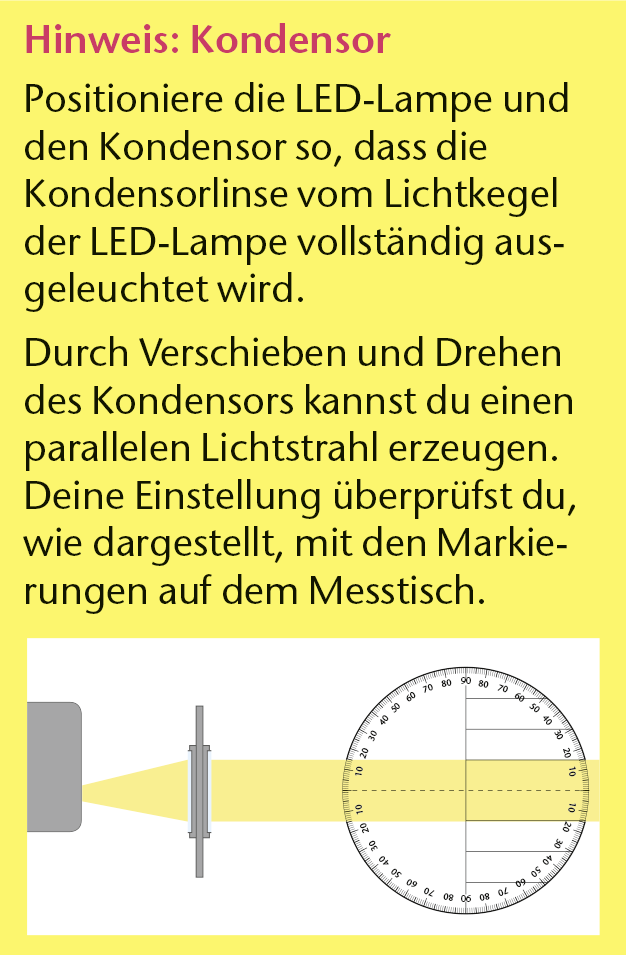 Auswertung:Diskutiere, ob deine Messungen die Linsengleichung bestätigen.Berechne jeweils das Verhältnis von Bildgröße und Gegenstandsgröße 
(G = 10 mm). Dieses Verhältnis wird als „Abbildungsmaßstab“ bezeichnet.Überprüfe anhand deiner Messdaten, ob ein Zusammenhang zwischen Abbildungsmaßstab, Gegenstandsweite und Bildweite besteht.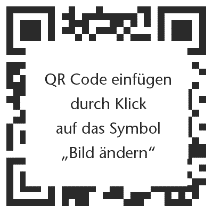 In der geometrischen Optik lassen sich viele Strahlengänge mithilfe der Strahlensätze berechnen. 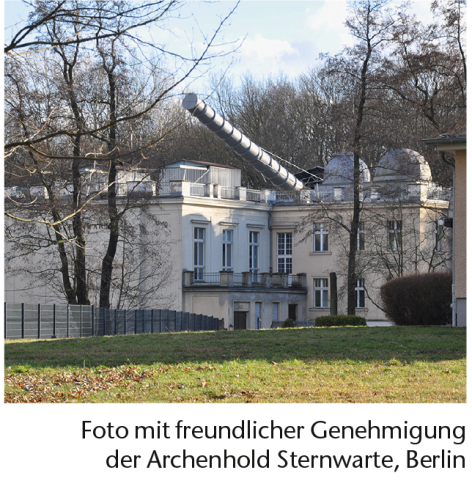 Die Linsengleichung ist dabei von besonderer Bedeutung, da sie Gegenstands-, Bild- und Brennweite in Beziehung setzt.G 
in mmg 
in mmb 
in mmB 
in mmf 
in mm10501050105010501050